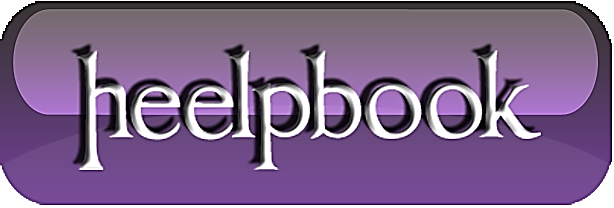 Excel - Macro to Save and Automatically Overwrite Old FileSCENARIO: I don't want to be prompted to overwrite the file if it already exists. How can I change this macro so that, when pressed, it overwrites the file without prompting the user and waiting for their answer?SOLUTION (VBA):Sub SaveIt()     Dim strFirst As String, strLast As String     ChDir "C:\Documents and Settings\All Users\Desktop\TNT Desktop Locker\"      '*****************    Application.DisplayAlerts = False      '*****************    With Worksheets(1)         strFirst = .Range("C4")         strLast = .Range("C6")     End With     ThisWorkbook.SaveAs _     "C:\Documents and Settings\All Users\Desktop\TNT Desktop Locker\" & _     strFirst & " -TNT- " & strLast, xlWorkbookNormal      '*****************    Application.DisplayAlerts = True      '*****************End Sub 